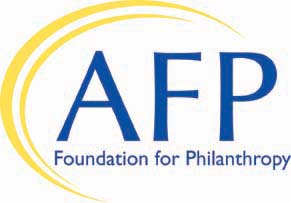 AFP Foundation for PhilanthropyAlpha Society Recurring Gift FormName 										 AFP ID 				Title 															Organization 														Address 														City 							 State 				 ZIP 				Business Phone 						 Cell Phone 					______Home Phone 					 E-mail 							____________Chapter to be credited 												Return completed pledge form to AFP Foundation, 4300 Wilson Boulevard, Suite 300, Arlington, VA 22203-4168; scan and email it to foundation@afpnet.org; or fax it to 703-683-0735.I would like to give a recurring monthly gift of $__________ (minimum of $10 per month)Monthly gifts will be designated toward your Chapter’s annual BE the CAUSE goal for that calendar year.□Through my checking account (please note debit card info below or enclose a voided check)□Through my credit card (VISA, MasterCard, Discover, or American Express)Card number 							_________________________________________Expiration Date 						Alpha Society recurring gifts may also be made online at www.afpfoundation.org/bethecause.By signing below, I authorize the AFP Foundation for Philanthropy to initiate transfers directly from the account specified above on or around the 20th day of each month. I understand that a record of my gifts will appear on my checking account or credit card statement. Although renewal in the Alpha Society is automatic each year, if I wish to increase, decrease, or suspend my transfers, I will contact the foundation at 703-519-8448.  All gifts provided to AFP Foundation for Philanthropy originating as ACH (checking) transactions comply with U.S. law.Signature___________________________________________________	Date_________________________Thank you for supporting AFP Foundation for Philanthropy. Gifts to the Foundation are tax-deductible to the fullest extent of the lawas no goods or services are provided in consideration of a gift. (Tax ID #52-1241128).  Under the direction of the Board of Directors, the AFP Foundation retains complete control over the use and distribution of donated funds in furtherance of its mission. Please contact us at 703-519-8448 with any questions.